22nd Sunday after PentecostOctober 16, 2016Evangelical Lutheran Worship, Setting 4Trinity Lutheran Church      Office Phone 776-4781, Fax 776-7888, Office Hours:  Mon-8-11, Wed 8-11 & 1-4, Fri. 8-11Email:  trinitytruman@frontier.com,   Website:  www.trinity-truman.org                             PASTOR KRISTA STRUM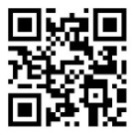                      Cell-(507)995-1233, Email: pkstrumom@me.comPastor Krista’s Office Hours: Wed. 8:30-2:30 pm & Thurs. 10:30-2:00 pm(Please call Pastor on her cell if you need to contact her any other time of the week.  If she doesn’t answer, leave a message and she will call you back)GATHERING	Congregation reads bold print									  *Please stand PRELUDEBELL ANNOUNCEMENTSINVOCATIONIn the name of the Father, and of the Son, and of the Holy Spirit.  Amen.CONFESSION AND FORGIVENESSGod of deliverance,we admit that we cling to the chains of our sin.Though freed for justice, we oppress others.Though freed for life, we speak words of death.
Though freed to remember, we forget your liberating work.
Though freed to journey to new lands of promise,
we remain in the places of bondage.
God of freedom, deliver us once again,
that we be agents of your freedom
for ourselves, our neighbors, and the world you have so loved. Amen.God, who is rich in mercy, loved us even when we were dead in sin, and made us alive together with Christ. By grace you have been saved. In the name of ☩ Jesus Christ, your sins are forgiven. Almighty God strengthen you with power through the Holy Spirit, that Christ may live in your hearts through faith.GATHERING SONG                          Lead Me, Guide Me                                  ELW #768*GREETING The grace of our Lord Jesus Christ, the love of God, and the communion of the Holy Spirit be with you all.    And also with you.SONG OF PRAISE ----God, Whose Almighty Word (vs. 1 & 4)1 God, whose almighty wordchaos and darkness heardand took their flight:hear us, we humbly pray,and where the gospel daysheds not its glorious ray,let there be light.4 Holy and blessed three,glorious Trinity,Wisdom, Love, Might:boundless as ocean's tide,rolling in fullest pride,through the earth, far and wide,let there be light.* PRAYER OF THE DAY  L: The Lord be with you.  C: And also with you.  L: Let us pray,Lord God of grace and liberty,On the night of the Passover the sacrificed lamb became a sign of freedom and you freed the people of Israel from slavery in Egypt. In Jesus, you sacrificed your son as a gift, thereby freeing all humanity from sin and death. Help us live into this new life, teaching us to serve you in faithfulness as you have served us. To you we offer our gratefulness in the name of the one who turned slavery into new life, Jesus Christ, our Lord. Amen.CHILDREN’S MESSAGEWORDScripture Reading:  Exodus 12:1-13; 13:1-812:1 The Lord said to Moses and Aaron in the land of Egypt: 2 This month shall mark for you the beginning of months; it shall be the first month of the year for you. 3 Tell the whole congregation of Israel that on the tenth of this month they are to take a lamb for each family, a lamb for each household. 4 If a household is too small for a whole lamb, it shall join its closest neighbor in obtaining one; the lamb shall be divided in proportion to the number of people who eat of it. 5 Your lamb shall be without blemish, a year-old male; you may take it from the sheep or from the goats. 6 You shall keep it until the fourteenth day of this month; then the whole assembled congregation of Israel shall slaughter it at twilight. 7 They shall take some of the blood and put it on the two doorposts and the lintel of the houses in which they eat it. 8 They shall eat the lamb that same night; they shall eat it roasted over the fire with unleavened bread and bitter herbs.9 Do not eat any of it raw or boiled in water, but roasted over the fire, with its head, legs, and inner organs. 10 You shall let none of it remain until the morning; anything that remains until the morning you shall burn. 11 This is how you shall eat it: your loins girded, your sandals on your feet, and your staff in your hand; and you shall eat it hurriedly. It is the Passover of the Lord. 12 For I will pass through the land of Egypt that night, and I will strike down every firstborn in the land of Egypt, both human beings and animals; on all the gods of Egypt I will execute judgments: I am the Lord. 13 The blood shall be a sign for you on the houses where you live: when I see the blood, I will pass over you, and no plague shall destroy you when I strike the land of Egypt.13:1 The Lord said to Moses: 2 Consecrate to me all the firstborn; whatever is the first to open the womb among the Israelites, of human beings and animals, is mine. 3 Moses said to the people, "Remember this day on which you came out of Egypt, out of the house of slavery, because the Lord brought you out from there by strength of hand; no leavened bread shall be eaten. 4 Today, in the month of Abib, you are going out. 5 When the Lord brings you into the land of the Canaanites, the Hittites, the Amorites, the Hivites, and the Jebusites, which he swore to your ancestors to give you, a land flowing with milk and honey, you shall keep this observance in this month. 6 Seven days you shall eat unleavened bread, and on the seventh day there shall be a festival to the Lord. 7Unleavened bread shall be eaten for seven days; no leavened bread shall be seen in your possession, and no leaven shall be seen among you in all your territory. 8 You shall tell your child on that day, "It is because of what the Lord did for me when I came out of Egypt.'L:  the word of the Lord.  C:  Thanks be to God.SERMON HYMN OF THE DAY         Guide Me Ever, Great Redeemer                             ELW #618*CREED   (found on the salmon sheet in the back cover of the red hymnal)*PRAYERS OF INTERCESSSION               L:  Hear us, O God     C:  Your mercy is great.PEACE The peace of Christ be with you always.  And also with you.MEALOFFERINGOFFERING SONG                     Let the Vineyards Be Fruitful…                     ELW #184                    OFFERING PRAYERGod of all creation, all you have made is good, and your love endures forever. You bring forth bread from the earth and fruit from the vine. Nourish us with these gifts, that we might be for the world signs of your gracious presence in Jesus Christ, our Savior and Lord.  Amen.GREAT THANKSGIVING							       ELW p. 152THANKSGIVING AT THE TABLE 				                   ELW p. 153*LORD’S PRAYER (SUNG) - found on the salmon sheet in the back cover of the red hymnal                                                                                               INVITATION TO COMMUNION  Come to the banquet, for all is now ready.COMMUNION       Eat This Bread: Jesus Christ, Bread of Life                        ELW #472PRAYER AFTER COMMUNION    Let us pray.We come again to you, O God, giving you thanks that in this feast of mercy you have embraced us and healed us, making us one in the body of Christ.  Go with us on our way.  Equip us for every good work, that we may continue to give you thanks by embracing others with mercy and healing; through Jesus Christ, our Savior and Lord.  Amen.SENDING*BLESSING    God Almighty send you light and truth to keep you all the days of your life.The hand of God protect you; the holy angels accompany you; and the blessing of almighty God, the Father, the ☩ Son, and the Holy Spirit, be with you now and forever.                            	Three fold Amen…*SENDING SONG                    We Are Marching in the Light: Siyahamba       ELW #866*DISMISSAL   Go in peace. Serve the Lord.    Thanks be to God.BELL/POSTLUE+++++++++++++++++++++++++++++++++++++++++++++++++++++++++++++++++Copyright © 2016 Augsburg Fortress. All rights reserved. Reprinted by permission under Augsburg Fortress Liturgies Annual License #SAS103469.  New Revised Standard Version Bible, copyright © 1989, Division of Christian Education of the National Council of the Churches of Christ in the United States of America. Used by permission. All rights reserved.Readings for next Sunday: Amos 8:4-7, Ps. 113, 1 Tim. 2:1-7, Luke 16:1-13 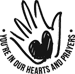  We remember in our prayers…all who face catastrophic illness, surgery, and bindings of all kinds as well as the homebound: Bea Behrens, Lisa Carlson & family, Danny Lang, and Deloris Strehlo.   Date Devotion  goes out …. October 9 TODAY:  Cross-Generation Sunday School by Pastor Krista after worship in the fellowship hall. A Sunday School lesson designed for children, youth, their parents and members of the congregation to gather together, participate in faith based activities around scripture and faith practices as we grow together in faith.  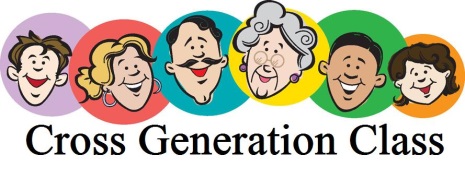 12:15-3:30 pm Confirmation classes held today in TrumanCongratulations to Brytni Drevlow who was crowned Homecoming Queen at Truman High School.  Others from Trinity on the Homecoming court are:  Courtney Zaharia,  Logan Davis,  Darin Carlson, and Karsan Davis. THIS WEEK IN OUR PARISHWEDNESDAY,OCTOBER 12- Choir practice at 6 pmChurch council meeting at 7 pm at Madelia.SUNDAY, OCTOBER 168:45 AM WORSHIP 10 AM SUNDAY SCHOOL Reader: Carolyn Drevlow, Acolytes: Carson and Mason Peters    Ushers: *Dennis Rode, Ron Kelley, Jerome Wille and Duane Heckman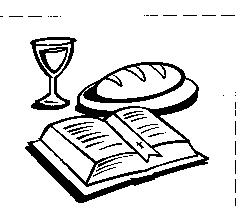 First Communion instruction class will be held at Trinity by Pastor Krista on October 16th from 12:15-2:30 pm for all 5th grade students.  Parents must be present the entire time.   First Holy Communion will be held at Worship time on October 30th.  UPCOMING EVENTS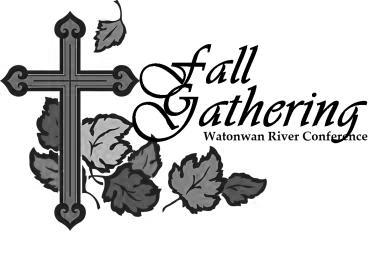 OCTOBER 15, 2016 -Women of the ELCA                 At Trinity Lutheran Church, 217 Brackenridge St. SW, Sleepy Eye, MN“A Time to Dance”Registration and Coffee – 8:30 AM – served by the ladies of Trinity, Sleepy EyeMeeting – 9:15 AMCost - $7.00 per attendeeSpeaker – Marge Lundeen will share her stories about her attempts to learn to dance and will make you laugh, and she will challenge you to respond to the assurance that in God’s plan there is a time for everything.   Please join us to hear her great message!Offering – ½ to the Synod, ½ to World HungerLunch – served by the ladies of Trinity, Sleepy EyeWELCA members who would like to attend the Fall Gathering should let Barb Shoen or Barb Mager know so they can make reservations. Spaghetti Dinner-Silent Auction-Bake Sale will be held on October 22, 2016 from 4-8 pm at The Truman Community Building.  The proceeds from the benefit will go to Brandon & Breezy Greiner, formerly of Truman.  Brandon is the son of Vicky Greiner and the late Rick Greiner.  Breezy is the daughter of Teri Hudson.    Both of their children are to undergo extensive testing to remain cancer free from a rare lung cancer called PPB.  Please come and support the Greiners on October 22nd, or send donations to Lynda Urban 314 S 5th Ave E. Truman, MN.  If you are unable to attend the benefit, please keep this young family in your prayers.  Whirl Story Bible Reading PlanDeeper StudyGetting Settled Joshua Joshua 6:1-20Joshua 1-6DeborahJudges 4-5Joshua 7-12RuthRuth 1Joshua 13:1-Judges 3:6God Calls Samuel 1Samuel 3:1-20Judges 3:7-21:25